แนวทางการจัดทำคำของบประมาณรายจ่ายประจำปีมหาวิทยาลัยเทคโนโลยีพระจอมเกล้าพระนครเหนือ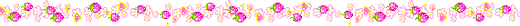 การจัดทำคำของบประมาณรายจ่าย  ประจำปีงบประมาณ พ.ศ.2564 ยังเป็นการจัดทำงบประมาณ
ในรูปแบบของงบประมาณ 3 มิติ  ซึ่งจำแนกตามแผนงาน /กองทุน/หน่วยงาน  เพื่อให้สอดคล้องกับระบบ 3 มิติ
ของมหาวิทยาลัย ส่วนการจัดทำคำของบประมาณในภาพรวมของมหาวิทยาลัยเทคโนโลยีพระจอมเกล้า
พระนครเหนือ ซึ่งต้องส่งหน่วยงานภายนอกได้แก่ สำนักงานปลัดกระทรวงการอุดมศึกษา วิทยาศาสตร์ วิจัยและนวัตกรรม(เพื่อเสนอรัฐมนตรี) และสำนักงบประมาณ นั้น ยังคงเป็นการจัดทำคำของบประมาณตามโครงสร้างเดิมที่ได้รับการจัดสรรงบประมาณรายจ่าย ประจำปีงบประมาณ พ.ศ.2563 ที่สอดคล้องกับยุทธศาสตร์การจัดสรรงบประมาณรายจ่าย ประจำปีงบประมาณ พ.ศ.2564  ยุทธศาสตร์การจัดสรรงบประมาณเพื่อการพัฒนาพื้นที่ระดับภาค ประจำปีงบประมาณ พ.ศ.2564 แผนการบริหารราชการแผ่นดิน แผนการปฏิบัติราชการ 4 ปี และแผนการปฏิบัติงานประจำปีที่รัฐกำหนด โดยประกอบด้วย 4 แผนงาน ได้แก่แผนงานบุคลากรภาครัฐ  ได้แก่ รายการทุกงบรายจ่ายที่ต้องจ่ายให้กับบุคลากรทุกประเภทของมหาวิทยาลัย ตามที่กฎหมายกำหนด พร้อมเงินประจำตำแหน่งต่างๆ ค่าเช่าบ้าน แผนงานพื้นฐานด้านการพัฒนาและเสริมสร้างศักยภาพทรัพยากรมนุษย์ ได้แก่ งบดำเนินงาน ที่เหลือจากแผนงานบุคลากรภาครัฐ  งบลงทุน และงบเงินอุดหนุนต่างๆ  ประกอบด้วย ผลผลิต	ผู้สำเร็จการศึกษาด้านวิทยาศาสตร์และเทคโนโลยีผลผลิต	ผลงานการให้บริการวิชาการ แผนงานยุทธศาสตร์ 2 แผนงาน แผนงานยุทธศาสตร์พัฒนาศักยภาพด้านวิทยาศาสตร์ เทคโนโลยี และนวัตกรรมโครงการจัดตั้งมหาวิทยาลัยเทคโนโลยีพระจอมเกล้าพระนครเหนือ วิทยาเขตระยองและวิทยาเขตปราจีนบุรีแผนงานยุทธศาสตร์การวิจัยและพัฒนานวัตกรรมโครงการวิจัยและนวัตกรรมเพื่อสร้างความมั่งคั่งทางเศรษฐกิจ โครงการวิจัยและนวัตกรรมเพื่อการพัฒนาสังคมและสิ่งแวดล้อม โครงการวิจัยและนวัตกรรมเพื่อการสร้างองค์ความรู้พื้นฐานของประเทศ โครงการพัฒนาโครงสร้างพื้นฐาน บุคลากร และระบบวิจัยและนวัตกรรมของประเทศ แผนงานบูรณาการ  (14 แผนงาน ข้อมูลอ้างอิงตามปี 2563)        สำหรับการจัดทำคำของบประมาณของหน่วยงานภายในมหาวิทยาลัย จะต้องจัดทำตามโครงสร้างของงบประมาณ 3 มิติ  โดยหน่วยงานต้องจัดทำรายละเอียดงบประมาณ จำแนกตามแผนงาน /กองทุน /งบรายจ่าย/รายการ ตามแบบฟอร์ม  ง. 140-146 และสรุปภาพรวมคำของบประมาณทั้งหมดของหน่วยงานตามแบบฟอร์ม ง.2 
(ของ 3 มิติ)  ที่มหาวิทยาลัยได้กำหนดตามแนวทางในการจัดทำคำของบประมาณ  เพื่อให้หน่วยงานและเจ้าหน้าที่ผู้ปฏิบัติงานหรือผู้ที่เกี่ยวข้องมีความเข้าใจเกี่ยวกับการจัดทำคำของบประมาณให้เป็นไปในทิศทางเดียวกัน 
และเป็นข้อมูลพื้นฐานที่หน่วยงานสามารถนำมาใช้ให้เป็นประโยชน์ต่อไป  หลักการจำแนกประเภทรายจ่ายและรายละเอียดการจัดทำงบประมาณเงินรายได้จากงบประมาณแผ่นดิน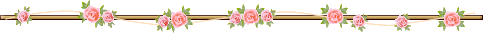                การจัดทำคำของบประมาณรายจ่ายประจำปีของมหาวิทยาลัยเทคโนโลยีพระจอมเกล้าพระนครเหนือ ซึ่งเป็นมหาวิทยาลัยในกำกับของรัฐบาล จำแนกออกเป็น  2  ประเภทงบรายจ่าย  ได้แก่	1. งบบุคลากร	2. งบเงินอุดหนุน               1.  งบบุคลากร  หมายถึง  รายจ่ายที่กำหนดให้จ่ายเพื่อการบริหารงานบุคคลภาครัฐ  ได้แก่  รายจ่าย    ที่จ่ายในลักษณะเงินเดือน  ค่าจ้างประจำ  และค่าตอบแทนพนักงานราชการ  รวมถึงรายจ่ายที่กำหนดให้จ่ายจากงบรายจ่ายอื่นใดในลักษณะรายจ่ายดังกล่าว  ซึ่งประกอบด้วยรายการดังนี้	1.1  เงินเดือน หมายถึง  เงินที่จ่ายให้แก่ข้าราชการและพนักงานของรัฐทุกประเภทเป็นรายเดือน  โดยมีอัตราตามที่กำหนดไว้ในบัญชีถือจ่ายเงินเดือนประจำปี  รวมถึงเงินที่กระทรวงการคลังกำหนดให้จ่ายในลักษณะเงินเดือนและเงินเพิ่มอื่นที่จ่ายควบกับเงินเดือนตามรายการได้แก่		1) อัตราเดิม ได้แก่  อัตราที่มีคนครองในปัจจุบัน  และหักอัตราที่จะเกษียณ ณ 30 กันยายน 2563 ตามจำนวนที่จะมีผู้เกษียณ และตั้งอัตราใหม่(กลางปี) ตามในข้อ (2)                     2) เงินประจำตำแหน่งทางวิชาการ ได้แก่                                   - สายวิชาการ ซึ่งได้แก่  ศ. , รศ.  ,  ผศ.  - สายสนับสนุนวิชาการ ซึ่งได้แก่  ชำนาญการพิเศษ /เชี่ยวชาญ                         3)  เงินค่าตอบแทนรายเดือนสำหรับข้าราชการ ได้แก่                                   - สายวิชาการ ซึ่งได้แก่  ศ. , รศ.  ,  ผศ.  - สายสนับสนุนวิชาการ ซึ่งได้แก่  เชี่ยวชาญ	1.2  ค่าจ้างประจำ หมายถึง  เงินที่จ่ายเป็นค่าจ้างให้แก่ลูกจ้างประจำของส่วนราชการ  โดยมีอัตราตามที่กำหนดไว้ในบัญชีถือจ่ายค่าจ้างประจำ  รวมถึงเงินที่กระทรวงการคลังกำหนดให้จ่ายในลักษณะค่าจ้างประจำ  และเงินเพิ่มอื่นที่จ่ายควบกับค่าจ้างประจำ  ซึ่งได้แก่ เงินช่วยเหลือค่าครองชีพพิเศษ	2. งบเงินอุดหนุน  หมายถึง  รายจ่ายที่กำหนดให้จ่ายเป็นค่าบำรุงหรือเพื่อช่วยเหลือ  สนับสนุนการดำเนินงานของหน่วยงานอิสระตามรัฐธรรมนูญหรือหน่วยงานของรัฐซึ่งมิใช่ราชการส่วนกลางตามพระราชบัญญัติระเบียบบริหารราชการแผ่นดิน  หน่วยงานในกำกับของรัฐ  (เช่น มหาวิทยาลัยในกำกับของรัฐบาล)  องค์การมหาชน  รัฐวิสาหกิจ  องค์กรปกครองส่วนท้องถิ่น  สภาตำบล  องค์การระหว่างประเทศ  นิติบุคคล  เอกชนหรือกิจการอันเป็นสาธารณประโยชน์   รวมถึง  เงินอุดหนุนงบพระมหากษัตริย์  เงินอุดหนุนการศาสนา และรายจ่ายที่สำนักงบประมาณกำหนดให้ใช้จ่ายในงบรายจ่ายนี้ สำหรับมหาวิทยาลัยเทคโนโลยีพระจอมเกล้าพระนครเหนือ จำแนกตามประเภทรายจ่าย ดังนี้                      2.1  ค่าใช้จ่ายบุคลากร  ประกอบด้วย	      2.1.1  เงินเดือน หมายถึง เงินที่จ่ายให้แก่พนักงานมหาวิทยาลัย (พนักงานมหาวิทยาลัยเดิมและข้าราชการที่เปลี่ยนสถานภาพเป็นพนักงานมหาวิทยาลัย) ซึ่งได้แก่1) เงินเดือน ประกอบด้วยรายการ ดังนี้(1) อัตราเดิม ได้แก่  อัตราที่มีคนครองในปัจจุบัน และอัตราที่ได้รับการจัดสรรแล้วแต่ยังไม่ได้บรรจุหรืออยู่ระหว่างการดำเนินการบรรจุ ต้องตั้งให้ครบตามจำนวนที่มีในแต่ละหน่วยงาน และหักอัตราที่จะเกษียณ ณ  30 กันยายน 2563 ตามจำนวนที่จะมีผู้เกษียณ  และตั้งอัตราใหม่(กลางปี) ตามในข้อ (2)(2) อัตราใหม่ (กลางปี) ได้แก่ อัตราที่ขอทดแทนอัตราเกษียณของข้าราชการ พนักงานมหาวิทยาลัย และอัตราว่างมีเงิน โดยตั้งเงินเดือนตามอัตราแรกบรรจุของพนักงานมหาวิทยาลัยในทุกระดับวุฒิการศึกษาและตั้งคำของบประมาณ จำนวน 6 เดือน(3) อัตราใหม่ ได้แก่ อัตราที่จัดทำคำขอนอกเหนือจากข้อ (2) ซึ่งให้พิจารณาจัดตั้งคำขอพนักงานมหาวิทยาลัยตามความจำเป็น (หากมี) ซึ่งมีข้อสังเกตของหลายปีที่ผ่านมา รัฐมีนโยบายไม่เพิ่มอัตรากำลัง  ยกเว้นกรณี  นักเรียนทุน และเรื่องที่เสนอผ่านเป็นมติคณะรัฐมนตรีเท่านั้น โดยในการตั้งงบประมาณอัตราใหม่ทั้งข้อ (2) และ (3) ให้ใช้อัตราเงินเดือนตามอัตราแรกเริ่มบรรจุของมหาวิทยาลัย ดังตาราง ซึ่งมีแนวทางการคำนวณงบประมาณคือ-  จำนวนอัตรา x จำนวนเงินต่อเดือน  x  9 เดือนอัตราเงินเดือนพนักงานมหาวิทยาลัยแรกบรรจุต่อเดือนหมายเหตุ  * ระดับ ปวส. และ ปวช. สำนักงบประมาณจะไม่จัดสรรอัตราใหม่ให้ในระดับต่ำกว่าปริญญาตรี (4) เงินประจำตำแหน่งทางวิชาการ ได้แก่     - สายวิชาการ ซึ่งได้แก่ ศ., รศ., ผศ.     - สายสนับสนุนวิชาการ ซึ่งได้แก่ ชำนาญการ /เชี่ยวชาญ(5) เงินประจำตำแหน่งผู้บริหารสายสนับสนุนวิชาการ ซึ่งได้แก่ ผอ.กองและหน.สำนักงาน(6) เงินค่าตอบแทนรายเดือนสำหรับพนักงานมหาวิทยาลัย เป็นขาที่ 2 ของผู้ที่มีตำแหน่งทางวิชาการและของผู้บริหารสายสนับสนุน ซึ่งได้แก่     - สายวิชาการ ซึ่งได้แก่ ศ., รศ., ผศ.     - สายสนับสนุนวิชาการ ซึ่งได้แก่ ผอ.กองและหน.สำนักงานและผู้ที่มีตำแหน่งเชี่ยวชาญ(7) เงินประจำตำแหน่งผู้บริหารที่มีวาระ ได้แก่ ตำแหน่งอธิการบดี รองอธิการบดี ผู้ช่วยอธิการบดี คณบดี/ผู้อำนวยการ รองคณบดี/รองผู้อำนวยการ และหัวหน้าภาค        - อธิการบดี	1 คน *15,000 บาท *12 เดือน*2 เท่า  =……………..  บาท       - รองอธิการบดี ตั้งได้ไม่เกิน 6 ตำแหน่ง/คณบดี/ผู้อำนวยการสำนัก       จำนวนคน *10,000 บาท *12 เดือน*2 เท่า =……………..  บาท       - ผู้ช่วยอธิการบดี ตั้งได้ไม่เกิน 3 ตำแหน่ง        จำนวนคน *3,500 บาท *12 เดือน*2 เท่า =……………..  บาท       - รองคณบดี/รองผู้อำนวยการ/หัวหน้าภาควิชา       จำนวนคน *5,600 บาท *12 เดือน*2 เท่า =……………..  บาท  (8) ค่าตอบแทนพิเศษข้าราชการหรือพนักงานมหาวิทยาลัยที่ได้รับเงินเดือนเต็มขั้น โดยในการจัดทำคำของบประมาณให้หน่วยงานจำแนกเป็นกลุ่ม ข้าราชการ/พนักงานมหาวิทยาลัย     - กรณีเงินเดือนที่เต็มขั้นเท่ากัน       จำนวนคน*เงินเดือนที่เต็มขั้น*12 เดือน*4% ทั้งนี้ให้ตั้งงบประมาณเฉพาะในส่วนที่
	       คำนวณเงินได้จาก 4% เท่านั้น(9) ค่าตอบแทนพิเศษลูกจ้างที่ได้รับเงินเดือนเต็มขั้น     - กรณีเงินเดือนที่เต็มขั้นเท่ากัน       จำนวนคน*เงินเดือนที่เต็มขั้น*12 เดือน*4% ทั้งนี้ให้ตั้งงบประมาณเฉพาะในส่วนที่
	       คำนวณเงินได้จาก 4% เท่านั้น	      2.1.2  ค่าจ้างชั่วคราว หมายถึง  เงินที่จ่ายเป็นค่าจ้างสำหรับการทำงานปกติแก่ลูกจ้างชั่วคราวของส่วนราชการ  รวมถึงเงินเพิ่มอื่นที่จ่ายควบกับค่าจ้างชั่วคราว  ซึ่งการจัดทำคำของบประมาณทั้งอัตราเดิมและอัตราใหม่ มีวิธีการคำนวณงบประมาณได้แก่- อัตราเดิม      จำนวนคน  x  จำนวนเงินต่อเดือน  x  12 เดือน	          - อัตราใหม่      จำนวนคน  x  จำนวนเงินต่อเดือน  x   9 เดือน	อนึ่ง กรณีอัตราใหม่สำนักงบประมาณไม่มีนโยบายในการเพิ่มอัตราใหม่  ยกเว้นอัตรา
ที่มาทดแทนอัตราเดิมและหน่วยงานต้องมีรายละเอียดของลูกจ้างชั่วคราวพร้อมภาระงานที่ต้องปฏิบัติทั้งอัตราเดิมและอัตราใหม่                      2.2 ค่าใช้จ่ายดำเนินงาน  หมายถึง รายจ่ายที่กำหนดให้จ่ายเพื่อการบริหารงานประจำ ได้แก่ รายจ่ายที่จ่ายในลักษณะค่าตอบแทน ค่าใช้สอย ค่าวัสดุ และค่าสาธารณูปโภค รวมถึงรายจ่ายที่กำหนดให้จ่ายจากงบรายจ่ายอื่นใดในลักษณะรายจ่ายดังกล่าว  และการตั้งงบประมาณขอให้พิจารณาตามภารกิจความจำเป็นพร้อมเหตุผลความจำเป็นเป็นกรณีไป  	      2.2.1 ค่าตอบแทน  หมายถึง  เงินที่จ่ายตอบแทนให้แก่ผู้ที่ปฏิบัติงานให้ทางราชการตามที่กระทรวงการคลังกำหนด  ได้แก่  ค่าอาหารทำการนอกเวลา วันธรรมดา  จำนวนคน * 210 บาท* ........วัน =……………..  บาทวันหยุด       จำนวนคน * 420 บาท* ........วัน  =……………..  บาทค่าเช่าบ้าน  ของข้าราชการและลูกจ้างชั่วคราว                          กรณีลูกจ้างชั่วคราวอัตราเดิม    จำนวนคน * 8,000 บาท  x 12 เดือน =……………..  บาทอัตราใหม่   จำนวนคน * 8,000 บาท   x 9 เดือน   =……………..  บาทเงินค่าตอบแทนผู้ปฏิบัติงานให้ราชการค่าสอนพิเศษ ตั้งคำขอได้ในส่วนที่เกินจากภาระงานสอนตามหลักเกณฑ์ที่มหาวิทยาลัยกำหนดค่าตรวจกระดาษคำตอบค่าตอบแทนเหมาจ่ายแทนการจัดหารถประจำตำแหน่งอื่น (ระบุ)...................................................	2.2.2 ค่าใช้สอย  หมายถึง  รายจ่ายเพื่อให้ได้มาซึ่งบริการ   (ยกเว้นบริการ สาธารณูปโภค           สื่อสารและโทรคมนาคม)  รายจ่ายที่เกี่ยวกับการรับรองและพิธีการ  และรายจ่ายที่เกี่ยวเนื่องกับการปฏิบัติราชการ     ที่ไม่เข้าลักษณะรายจ่ายอื่น ๆ ได้แก่	   1)  ค่าเช่าทรัพย์สิน ตั้งงบประมาณตามวงเงินที่ได้รับแจ้งการชำระค่าเช่าที่ดินตามที่ต้องจ่ายจริง(กรณีเช่าที่พักของผู้บริหารหน่วยงานที่ต้องเดินทางไปปฏิบัติงาน ณ มจพ.วิทยาเขตระยองให้ใส่รายการในข้อนี้)  พร้อมแสดงการคำนวณค่าใช้จ่ายให้เห็น	   2)  ค่าเบี้ยเลี้ยง ที่พักและพาหนะ สำหรับการเดินทางไปปฏิบัติราชการภายในราชอาณาจักร		- ค่าเบี้ยเลี้ยง 240 บาท*จำนวนคน*จำนวนวัน*จำนวนครั้ง =……………..  บาท  		- ค่าที่พัก     800 บาท*จำนวนคน*จำนวนวัน*จำนวนครั้ง =……………..  บาท  		- ค่าพาหนะ   800 บาท*จำนวนคน*จำนวนครั้ง =……………..  บาท  		  กรณีโดยสารเครื่องบิน : ค่าเครื่องบิน 2,500 บาท/เที่ยว/คน	   3) ค่าซ่อมแซมครุภัณฑ์	   4) ค่าจ้างเหมาบริการ ได้แก่		(1) ค่าจ้างเหมาทำความสะอาด - อัตราไม่เกิน 10 บาท*จำนวนตรม.*12 เดือน =……………..  บาท  	หรือ	    - อัตราไม่เกิน 11,500 บาท*จำนวนคน*12 เดือน =……………..  บาท                                       (ให้บริการวันละ 8 ชม. 6  วันทำการ/สัปดาห์  เป็นอัตราที่รวมค่าบริหารจัดการ กำไร                                             ภาษี  ค่าอุปกรณ์ เครื่องมือที่จำเป็นแล้วในการบริการแล้ว)		(2) ค่าจ้างเหมายามรักษาความปลอดภัย- อัตราไม่เกิน 5.90 บาท*จำนวนตรม.*12 เดือน =……………..  บาท  	หรือ	    - อัตราไม่เกิน 19,000 บาท*จำนวนคน*12 เดือน =……………..  บาท  	                (ทำงานวันละ 12 ชั่วโมง ไม่มีวันหยุด เป็นอัตราที่รวมค่าบริหารจัดการ กำไร ภาษี                                               ค่าอุปกรณ์ เครื่องมือที่จำเป็นแล้วในการบริการแล้ว)		(3) ค่าเช่าเครื่องถ่ายเอกสาร  		(4) ค่าจ้างเหมารถยนต์		(5) ค่าจ้างเหมาบำรุงรักษาลิฟท์ 		(6) ค่าจ้างเหมาระบบซอฟแวร์/อินเตอร์เน็ตหรืออื่นๆ			- (4)...(6) ตั้งงบประมาณตามสัญญาหรือข้อตกลง 		(7) พนักงานจ้างเหมา(พนักงานราชการ)  หมายถึง  เงินที่จ่ายเป็นค่าตอบแทน         การปฏิบัติงานให้แก่พนักงานราชการตามกรอบที่ ก.พ. กำหนด  รวมถึงเงินที่กำหนดให้จ่ายในลักษณะดังกล่าว           และเงินเพิ่มอื่นที่จ่ายควบกับค่าตอบแทนพนักงานราชการ เช่น  เงินสมทบกองทุนสำรองเลี้ยงชีพ 4%            และเงินสมทบประกันสังคม 5% ให้หน่วยงานจัดทำรวมอยู่ภายในรายการพนักงานจ้างเหมา                      โดยตั้งแต่ปีงบประมาณ พ.ศ.2561 รายการย่อยพนักงานจ้างเหมาให้จัดทำงบประมาณในค่าใช้สอย ภายใต้รายการ ค่าจ้างเหมาบริการ ตามโครงสร้างที่กำหนดข้างต้น                         	   5) ค่าซ่อมแซมบำรุงยานพาหนะ	   6) เงินสมทบกองทุนประกันสังคม (ในฐานะนายจ้างของพนักงานราชการ)  คำนวณโดยนำ  เงินเดือนที่ตั้งคำขอเต็มปี *5% และตั้งงบประมาณเฉพาะในส่วนที่คำนวณเงินได้จาก 5% เท่านั้น	   7) อื่น(ระบุ)....................................................				กรณี หน่วยงานมีการก่อสร้างอาคารใหม่ที่จะแล้วเสร็จภายในไม่เกินต้นปีงบประมาณที่จะจัดทำคำขอ
ให้หน่วยงานตั้งงบประมาณค่าจ้างเหมาทำความสะอาดได้ตามประมาณการใช้สอยในพื้นที่จริงและระยะเวลาที่คงเหลือในปีงบประมาณที่ขอตั้ง		  2.2.3 ค่าวัสดุ  หมายถึง  รายจ่ายเพื่อให้ได้มาซึ่งสิ่งของโดยสภาพมีลักษณะเมื่อใช้แล้วย่อมสิ้นเปลืองหมดไป  แปรสภาพ  หรือไม่คงสภาพเดิม และให้หมายความรวมถึงรายจ่าย เพื่อจัดหาสิ่งของลักษณะคงทนถาวร
ที่มีราคาต่อหน่วยหรือต่อชุดไม่เกิน  5,000  บาท  รวมถึงค่าใช้จ่ายที่ต้องชำระพร้อมกัน  เช่น  ค่าขนส่งค่าภาษี  
ค่าประกันภัย  ค่าติดตั้ง  เป็นต้น  โดยประกอบด้วยรายการดังนี้	   1) วัสดุสำนักงาน	   2) วัสดุเชื้อเพลิงและหล่อลื่น	   3) วัสดุก่อสร้าง	   4) วัสดุงานบ้านงานครัว	   5) วัสดุไฟฟ้าและวิทยุ	   6) วัสดุการศึกษา 	      - จำนวนนักศึกษา * 4,500 บาท/คน =……………..  บาท  (ใช้ นศ.ปีการศึกษา 2562)	   7) วัสดุหนังสือ วารสาร และตำรา	   8) วัสดุยานพาหนะและขนส่ง	   9) อื่นๆ(ระบุ)................................		  2.2.4  ค่าสาธารณูปโภค หมายถึง รายจ่ายค่าบริการสาธารณูปโภค สื่อสารและโทรคมนาคม รวมถึงค่าใช้จ่ายที่ต้องชำระพร้อมกัน  เช่น  ค่าบริการ  ค่าภาษี  เป็นต้น  ซึ่งงบประมาณจะตั้งเพิ่มตามความจำเป็นตามรายจ่ายจริงและอาคารใหม่ที่แล้วเสร็จหรือที่จะแล้วเสร็จในต้นปีงบประมาณที่ขอหมายเหตุ  หน่วยงานสามารถดาวโหลดเอกสารที่เว็บไซด์ของกองแผนงาน   www.planning.kmutnb.ac.th                  ตามรายชื่อเอกสาร 2 รายการ คือ	หลักเกณฑ์ และอัตราค่าใช้จ่าย  ประกอบการพิจารณางบประมาณรายจ่ายประจำปี  ที่เบิกจ่ายในลักษณะค่าตอบแทน  ใช้สอย วัสดุ  และสาธารณูปโภค ที่เว็บไซด์ของกองแผนงานหลักเกณฑ์  อัตราค่าใช้จ่าย  และแนวทางการพิจารณางบประมาณรายจ่ายประจำปี ฝึกอบรม  สัมมนา  โฆษณา  ประชาสัมพันธ์  การจ้างที่ปรึกษา ค่าใช้จ่ายในการเดินทางไปราชการต่างประเทศ		2.3  เงินอุดหนุนค่าครุภัณฑ์ หมายถึง รายจ่ายเพื่อจัดหาสิ่งของที่มีลักษณะคงทนถาวร 
และมีราคาต่อหน่วยหรือต่อชุดตั้งแต่  5,000  บาท รวมถึงค่าใช้จ่ายที่ต้องชำระพร้อมกัน เช่น ค่าขนส่ง ค่าภาษี 
ค่าประกันภัย ค่าติดตั้ง  เป็นต้น รายจ่ายเพื่อจัดหาโปรแกรมคอมพิวเตอร์ที่มีราคาต่อหน่วยหรือต่อชุดเกินกว่า  20,000  บาท  รายจ่ายเพื่อประกอบ  ดัดแปลง  ต่อเติมหรือปรับปรุงครุภัณฑ์   ซึ่งในการจัดทำคำของบประมาณหน่วยงานต้องระบุรายละเอียดสเปกของครุภัณฑ์ เหตุผลความจำเป็นของครุภัณฑ์แต่ละรายการ  พร้อมระบุชื่อวิชาหรือจำนวนวิชา  รวมถึงจำนวนผู้ใช้ครุภัณฑ์ รวมถึง ต้องระบุความสอดคล้องกับอุตสาหกรรมใน 10 S-Curve หากครุภัณฑ์รายการใดสามารถใช้ตามราคามาตรฐานครุภัณฑ์ของสำนักงบประมาณได้ให้ใช้ชื่อ ราคา และสเปกตามราคามาตรฐานครุภัณฑ์  โดยสามารถเข้าไปโหลดข้อมูลได้ที่เว็บไซด์ของสำนักงบประมาณ  www. bb.go.th หัวข้อ ราคามาตรฐาน : มาตรฐานครุภัณฑ์ ฉบับเดือนธันวาคม 2561     กรณีไม่ใช่ครุภัณฑ์ตามมาตรฐานต้องแนบ TOR และ ราคาตามท้องตลาดด้วยไม่น้อยกว่า 3 บริษัททุกรายการ (ตามนโยบายของสำนักงบประมาณ)           2.4.  ค่าที่ดิน/สิ่งก่อสร้าง  หมายถึง  รายจ่ายเพื่อให้ได้มาซึ่งที่ดินและหรือสิ่งก่อสร้าง  รวมถึง
สิ่งต่าง ๆ ซึ่งติดตรึงกับที่ดินและหรือสิ่งก่อสร้าง  เช่น  อาคาร  บ้านพัก  สนามเด็กเล่น  สนามกีฬา  สนามบิน  
สระว่ายน้ำ  สะพาน  ถนน  รั้ว  บ่อน้ำ  อ่างเก็บน้ำ  เขื่อน  เป็นต้น  รวมถึงรายจ่ายดังต่อไปนี้  ค่าติดตั้งระบบไฟฟ้า  หรือระบบประปา  รวมถึงอุปกรณ์ต่างๆ  ซึ่งเป็นการติดตั้งครั้งแรกในอาคารหรือสถานที่ราชการ  ทั้งที่เป็นการดำเนินการพร้อมการก่อสร้างอาคารหรือภายหลังการก่อสร้างอาคาร  รายจ่ายเพื่อประกอบ  ดัดแปลง  ต่อเติม  หรือปรับปรุงที่ดินและหรือสิ่งก่อสร้าง ที่มีวงเงินเกินกว่า  50,000  บาท  แบ่งเป็น        	2.4.1 สิ่งก่อสร้าง 1 ปี  เป็นรายการปรับปรุงสิ่งก่อสร้าง หรือสิ่งก่อสร้างที่กำหนดแล้วเสร็จภายใน 1 ปี  ซึ่งต้องจัดทำข้อมูลตามแบบฟอร์มคำชี้แจงประกอบรายการก่อสร้างหรือสิ่งก่อสร้าง 1 ปี พร้อมแนบรูปแบบที่จะก่อสร้างและสภาพที่เป็นอยู่ในปัจจุบัน พร้อมราคากลางหรือ BOQ	2.4.2 สิ่งก่อสร้างผูกพันงบประมาณ  เป็นรายการที่ขอก่อสร้างใหม่  ซึ่งต้องจัดทำรายละเอียดตามแบบโครงการพร้อมเหตุผลความจำเป็น  และรายละเอียดพื้นที่ใช้สอย ระบุงวดงานและแนบแบบในการก่อสร้าง โดยในการคำนวณสำหรับการตั้งงบประมาณ		-  ปีที่  1     ตั้ง 20%   ของวงเงินค่าก่อสร้าง-  ปีที่ 2,3 (หากมี)     ให้เป็นไปตามค่าของงวดงานที่เหลือ                         หรือปีที่ 2 ตั้งตามงวดงานที่คาดว่าจะสามารถเบิกจ่ายได้จริงภายในเดือนพฤษภาคมในปีงบประมาณถัดไปซึ่งอาจสูงเกิน  40%  และปีที่ 3   ตั้งงบประมาณในส่วนที่เหลือจากวงเงินก่อสร้าง 	       กรณี การจัดทำ(ร่าง)งวดงานในรายละเอียดโครงการนั้น ในการการตั้งงบประมาณแต่ละปี ให้จัดทำค่างวดงานเป็นวงเงินไม่น้อยกว่าจำนวนงบประมาณที่ตั้งในแต่ละปี หรือจัดทำค่างวดงานเท่ากับงบประมาณที่ตั้งในทุกปี                 สำหรับการคำนวณค่าควบคุมงาน  10 ล้านแรก  คิด  2%  ส่วนที่เหลือ  คิด 1.75% และการคำนวณการตั้งค่าควบคุมงานในแต่ละปีให้แปรผันไปตามจำนวนงบประมาณที่ขอตั้ง (โดยที่ผ่านมาไม่ได้รับงบประมาณค่าคุมงาน)          2.5  เงินอุดหนุนอื่นๆ  ประกอบด้วย               	 1) เงินอุดหนุนค่าบำรุงสมาชิก/สมาคม                      2) เงินอุดหนุนค่าใช้จ่ายโครงการวิศวกรรมศาสตร์นานาชาติสิรินธรไทย-เยอรมัน                      3)เงินอุดหนุนการบริการวิชาการ ได้แก่ โครงการที่หน่วยงานไปดำเนินกิจกรรมทั้งภายในและภายนอกมหาวิทยาลัย  ที่เป็นการให้บริการหน่วยงานอื่น ชุมชน หรือสังคม ทั้งภาครัฐและเอกชน โดยหน่วยงานที่ของบประมาณจะต้องจัดทำรายละเอียดตามแบบฟอร์ม ข้อเสนองบประมาณโครงการบริการวิชาการ ประจำปีงบประมาณ พ.ศ.2564 ที่มีความสอดคล้องกับประเด็นยุทธศาสตร์ของประเทศ นโยบายรัฐบาลไทยแลนด์ 4.0 และนโยบายกระทรวง ศึกษาธิการ โดยสรุปชื่อโครงการลงในแบบ ง.146 และตั้งงบประมาณไว้ในงบเงินอุดหนุน แผนงานบริการวิชาการแก่สังคม  กองทุนบริการวิชาการ                	4) เงินอุดหนุนการวิจัยนักศึกษาปริญญาโท	   - จำนวนทุน * จำนวนเงิน/ทุน = …...........บาท                   	5) เงินอุดหนุนการวิจัย ให้ดำเนินการสรุปชื่อโครงการ และงบประมาณ ในแบบ ง. 146               แผนงานวิจัย กองทุนวิจัย  และจัดทำรายละเอียดของโครงการ  ตามแบบฟอร์มวิจัย  ทั้งนี้โครงการที่ขอรับ            การจัดสรร งบประมาณจะต้องเป็นโครงการเดียวกันกับที่เสนอผ่านการพิจารณาของคณะกรรมการส่งเสริมงานวิจัยของมหาวิทยาลัยแล้วเท่านั้น ............................................................................................................	คำอธิบายการจัดทำคำของบประมาณตามแบบฟอร์ม ง.140 - ง.1461. แบบ ง.140	เป็นแบบฟอร์มสำหรับการจัดทำรายละเอียดคำของบประมาณของเงินเดือนข้าราชการ    พนักงานมหาวิทยาลัย   โดยใส่ชื่อตำแหน่ง(เลขที่อัตรา)ในช่อง(2) ใส่เงินเดือนของแต่ละอัตราตามบัญชีถือจ่าย ณ ตุลาคม ปีปัจจุบัน ในช่อง (3) และข้อมูลคำชี้แจง   ในช่อง(4)	2. แบบ ง.141    เป็นแบบฟอร์มสำหรับการจัดทำรายละเอียดคำของบประมาณของเงินเดือนลูกจ้างประจำโดยใส่ชื่อตำแหน่ง(เลขที่อัตรา)ในช่อง(2) ใส่เงินเดือนของแต่ละอัตราตามบัญชีถือจ่าย         ณ ตุลาคม ปีปัจจุบัน ในช่อง (3) และใส่ข้อมูลคำชี้แจงในช่อง(4)3. แบบ ง. 142  	เป็นแบบฟอร์มสำหรับการจัดทำรายละเอียดคำของบประมาณของลูกจ้างชั่วคราวทั้งอัตราเดิมและอัตราใหม่  โดยใช้ข้อมูลตามอัตราเดิมที่เคยได้รับงบประมาณในปีงบประมาณ ปีปัจจุบัน โดยใส่ชื่อตำแหน่งในช่อง(2) ใส่เงินเดือนในช่อง(3)  ส่วนอัตราเดิมที่ยังต้องการขอรับการจัดสรรงบประมาณต่อในปีถัดไปและอัตราใหม่ใส่ข้อมูลในช่อง (4)4. แบบ ง.143 	เป็นแบบฟอร์มสำหรับการจัดทำรายละเอียดคำของบประมาณของเงินอุดหนุนเป็นค่าใช้จ่ายดำเนินงาน (ค่าตอบแทน ใช้สอยและวัสดุ) โดยใส่ข้อมูลงบประมาณที่ได้รับจัดสรรปีปัจจุบันในช่อง(2) และใส่คำของบประมาณที่จะขอตั้งในช่อง (3) โดยจัดทำรายละเอียดถึงระดับรายการ  พร้อมเหตุผลคำชี้แจงของงบประมาณที่ขอในแต่ละรายการ   ตามช่อง (4)5. แบบ ง.144 	เป็นแบบฟอร์มสำหรับการจัดทำรายละเอียดคำของบประมาณของค่าสาธารณูปโภคโดยใส่ประเภทสาธารณูปโภคในช่อง(1) ใส่รายจ่ายจริงในช่อง(2) ใส่งบประมาณที่ได้รับ
ในปีปัจจุบันในช่อง(3) และใส่คำของบประมาณที่จะขอตั้งในช่อง(4)6. แบบ ง. 145	เป็นแบบฟอร์มสำหรับการจัดทำคำของบประมาณของรายการครุภัณฑ์ค่าที่ดิน/สิ่งก่อสร้าง  โดยครุภัณฑ์ใส่ชื่อรายการและรายละเอียด(สเปก) ของแต่ละรายการลงในช่อง(2) ใส่จำนวนพร้อมหน่วยนับในช่อง (3)  ใส่ราคาต่อหน่วยในช่อง(4) และใส่เงินรวมของแต่ละรายการในช่อง(5) พร้อมคำชี้แจงในช่อง(6) และ ระบุเหตุผลความจำเป็นพร้อมความสอดคล้องกับอุตสาหกรรมใน 10 S-Curveในช่อง(7)  สำหรับค่าที่ดิน/สิ่งก่อสร้าง  หากเป็นสิ่งก่อสร้าง 1ปี ให้ใส่เฉพาะชื่อรายการในช่อง(2) ส่วนรายละเอียดให้ไปดำเนินการจัดทำข้อมูลตามแบบฟอร์มคำชี้แจงรายละเอียดรายการก่อสร้าง และปรับปรุงสิ่งก่อสร้าง 1 ปี  สำหรับช่อง (3)..(5) ใส่ข้อมูลเช่นเดียวกับรายการครุภัณฑ์	4. แบบ ง.146	เป็นแบบฟอร์มสำหรับการจัดทำคำของบประมาณเงินอุดหนุนอื่นๆ ซึ่งได้กำหนดไว้แล้วในแบบฟอร์ม  โดยใส่ชื่อรายการในช่อง(1) ใส่ข้อมูลงบประมาณปีปัจจุบันในช่อง(2)   และใส่จำนวนเงินของรายการนั้นๆที่จะขอปีถัดไปในช่อง (3)  พร้อมใส่รายละเอียดเหตุผลความจำเป็น/ที่มาของงบประมาณที่ขอ/รายละเอียดต่างๆในช่อง(4)หมายเหตุ   ทุกแบบฟอร์มของหัวตาราง จะต้องใช้แผนงาน/กองทุน ตามโครงสร้างของงบประมาณ 3 มิติ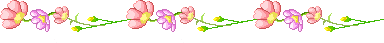 วุฒิการศึกษาสายอาจารย์สายสนับสนุนวิชาการ  ปริญญาเอก32,36029,450ปริญญาโท26,38024,140ปริญญาตรี23,23021,390ปวส.*20,080ปวช.*17,990